Таблица для размещения на сайтах информацию№ФИО педагога/тех.персоналаНаименование организации, должностьФото3*4Нагрузка и расписание№ приказа и дата назначенияКакую категорию имеет, приказ № дата присвоения, наличие сертификатовСведения о перевдижении по образовательным учреждениям (приказ об увольнении №, дата, куда был трудоустроен)1Беисова Сауле ЖайлаубаевнаЗаведующая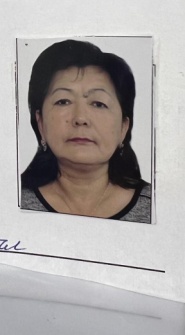 1№126.06.2013-2Койшина Жанылдык АхметжановнаБухгалтер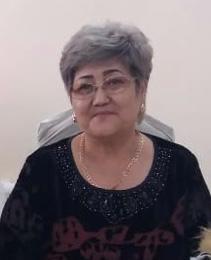 0,5№3010.10.2013-3Газизова Акжаркын ЖасулановнаМетодист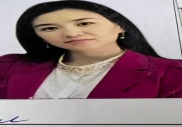 1№38.01.07.2015Модератор№6223.12.20214Амангелді Назерке ЕрболатқызыВоспитатель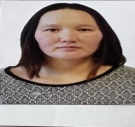 1№5701.09.2021Модератор12.07.20235Кульмаганбетова Анар КабидулловнаВоспитатель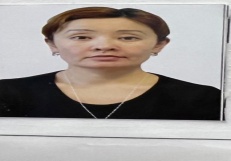 1№1810.12.2018Модератор12.07.20236Султанова Анар МакышовнаВоспитатель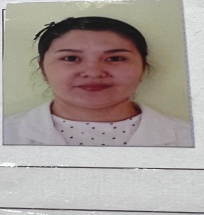 1№5804.12.2017Модератор25.08.20237Нысанбаева Нургуль ЖумановнаВоспитатель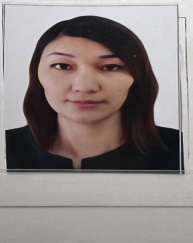 1№3715.02.2021Модератор19.04.20238Қарыпжан Аружан ЖақсылыққызыХореограф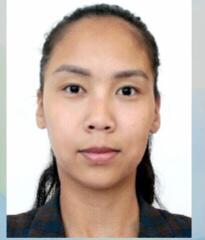 0,5№33.05.09.2022-9Әскербек Нұржан Асылбекұлыфизрук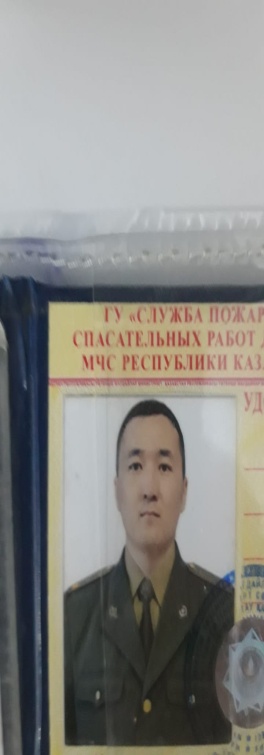 0,5№303.04.2023-10Шут Инна СергеевнаМузыкант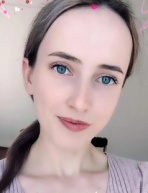 0,5№3616.10.202311Ходанова Айнагуль НургалиевнаДиетическая сестра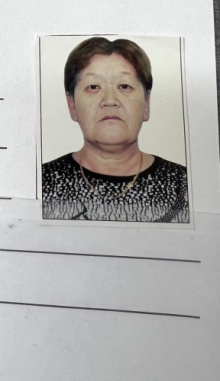 1№1202.09.2019--12Мухтарова Жансая ЖанатовнаМедсестра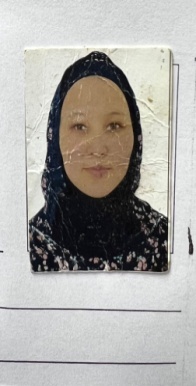 0,5№4101.12.2022-13Даулеткельдина ГульданаДелопроизводитель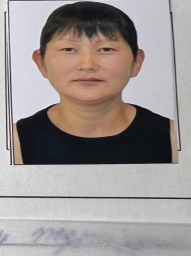 1№203.12.2019-14Есжанова Мерует ГалымжановнаПомощницавоспитателя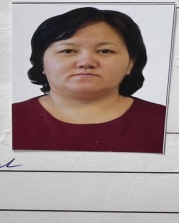 1№225.09.2017-15Алдашова Айзат МұратқызыПомощница Воспитателя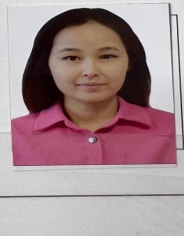 1№820.04.2022-16Шарипова Гульмира ХалыковнаПомощница Воспитателя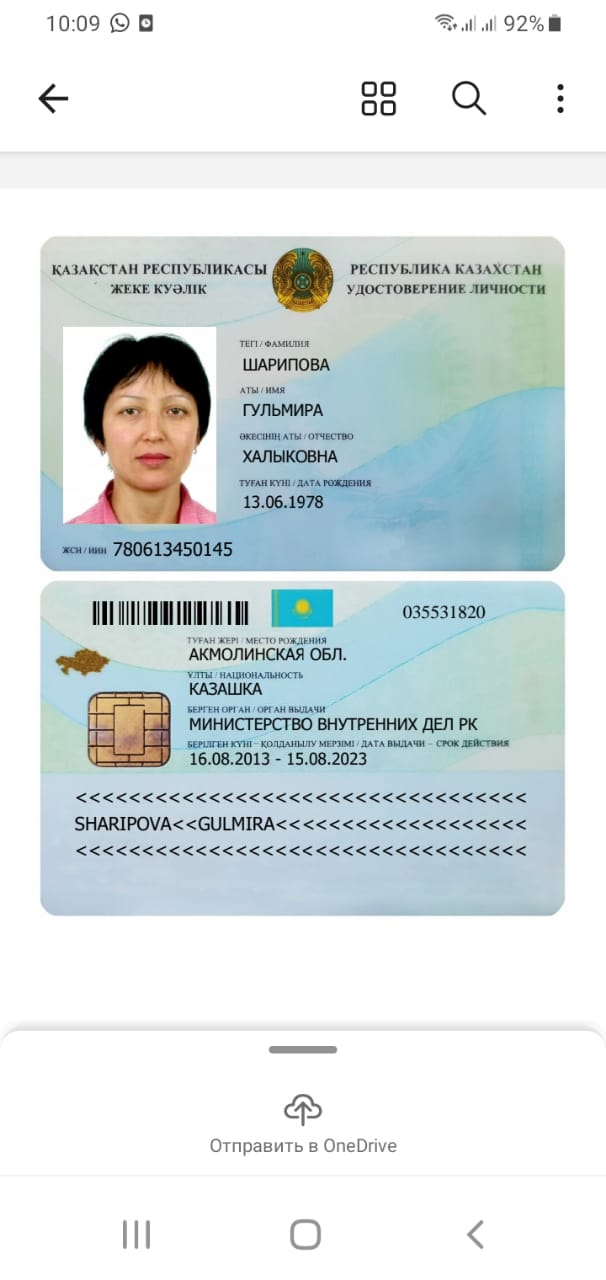 1№5210.10.2013-17Саттарова Мақпал ТасбулатовнаПомощница Воспитателя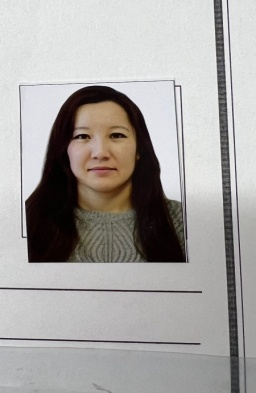 1№215.01.2020-18Оспанова Алиман БуркитовнаПомощница Воспитателя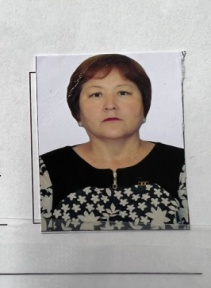 1№210.10.2013-19Кылышбаева Алмагуль ТокеновнаПомощница Воспитателя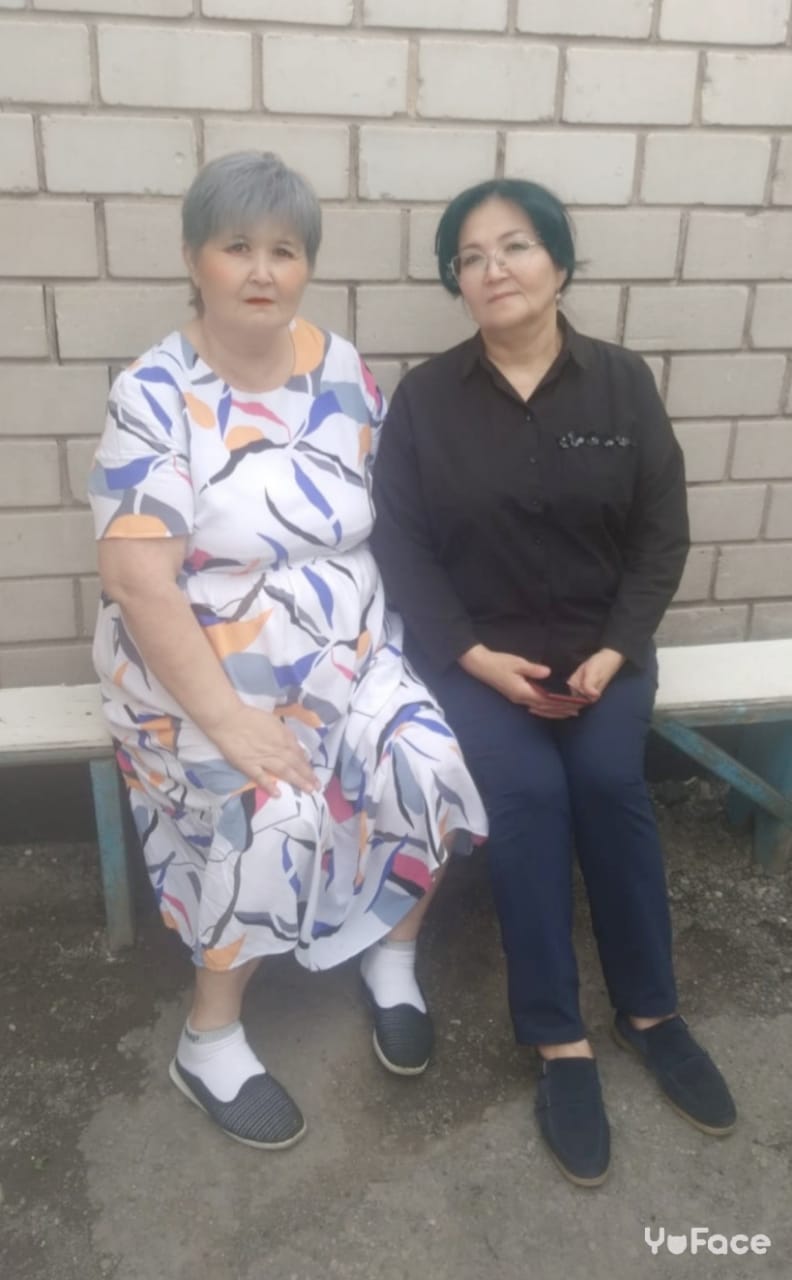 1№3807.11.2022-20Касенова Гульзат ЕсенгельдиновнаПовар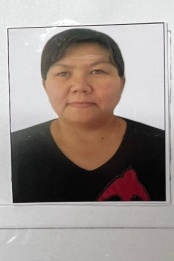 1№4404.05.2021-21Толегенов Ерлан Жайлаубаевичрабочий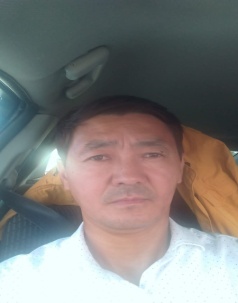 1№210.10.2013-22Газизов Ернар ОмиртаевичОхранник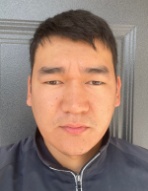 1№5330.02.2016-23Нурмаганбетов Мурат АлдашовичОхранник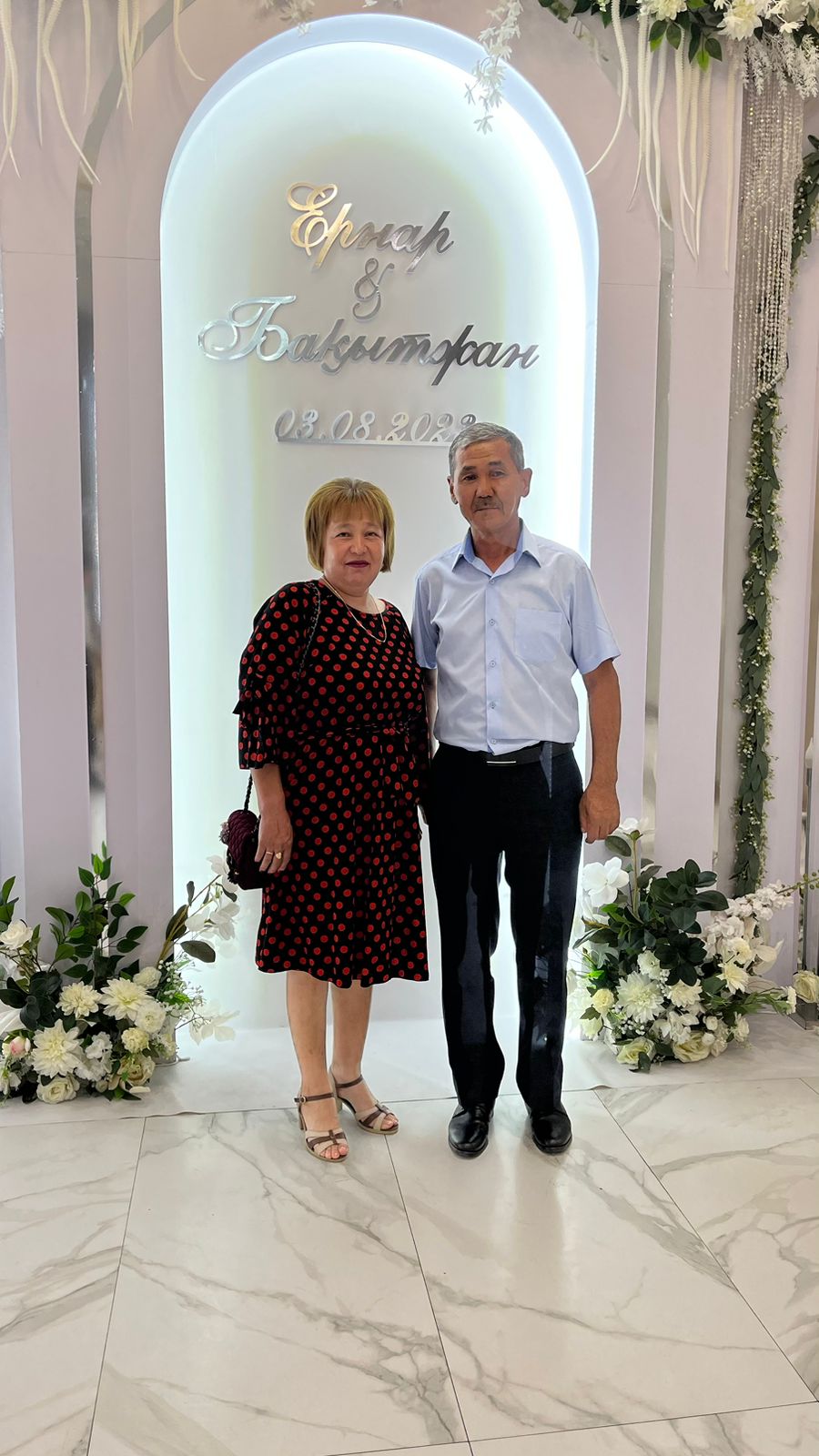 1№3601.10.201524Салиев Осерен ТуленовичОхранник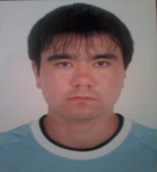 1№3701.11.2023